Name: ____________________________                         Date: __________________________TUid: ______________ Max Labs 1A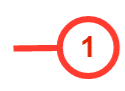 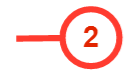 Max Labs 1B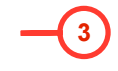 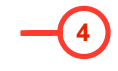 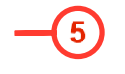 